1.Dokończ rysowanie i pokoloruj.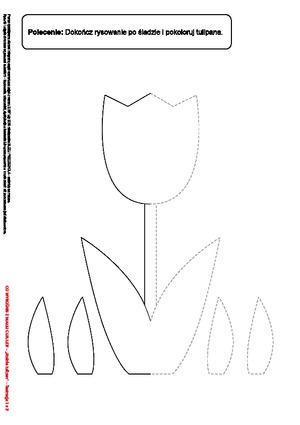 2.. Pokoloruj  na czerwono prawidłowy podpis do obrazka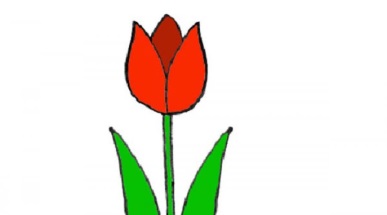 tulipany      tulipan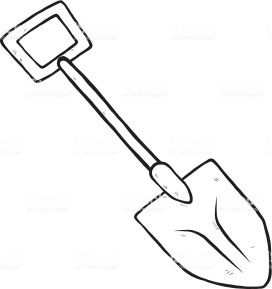 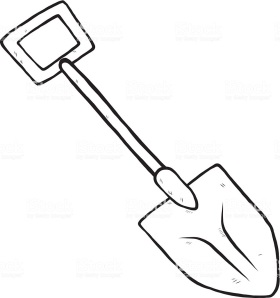 łopaty           łopatka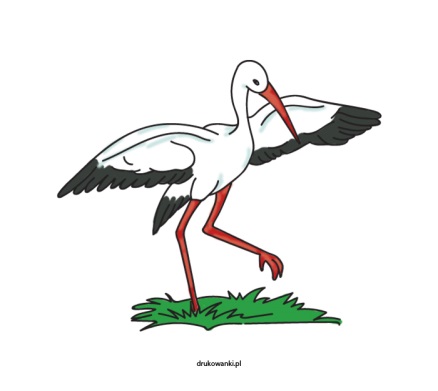  buda              bocian  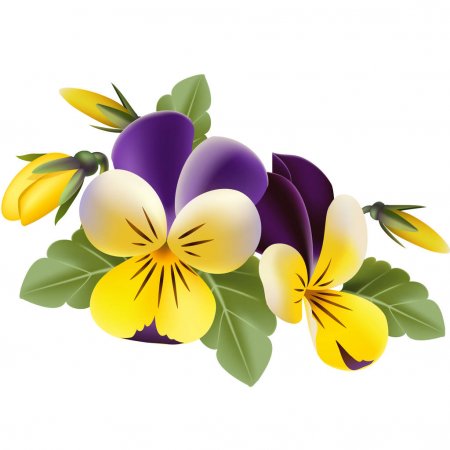 bratki       bratObrazki pobrano z grafiki google.pl3. W każdym rzędzie skreśl co nie pasuje.  POWODZENIA 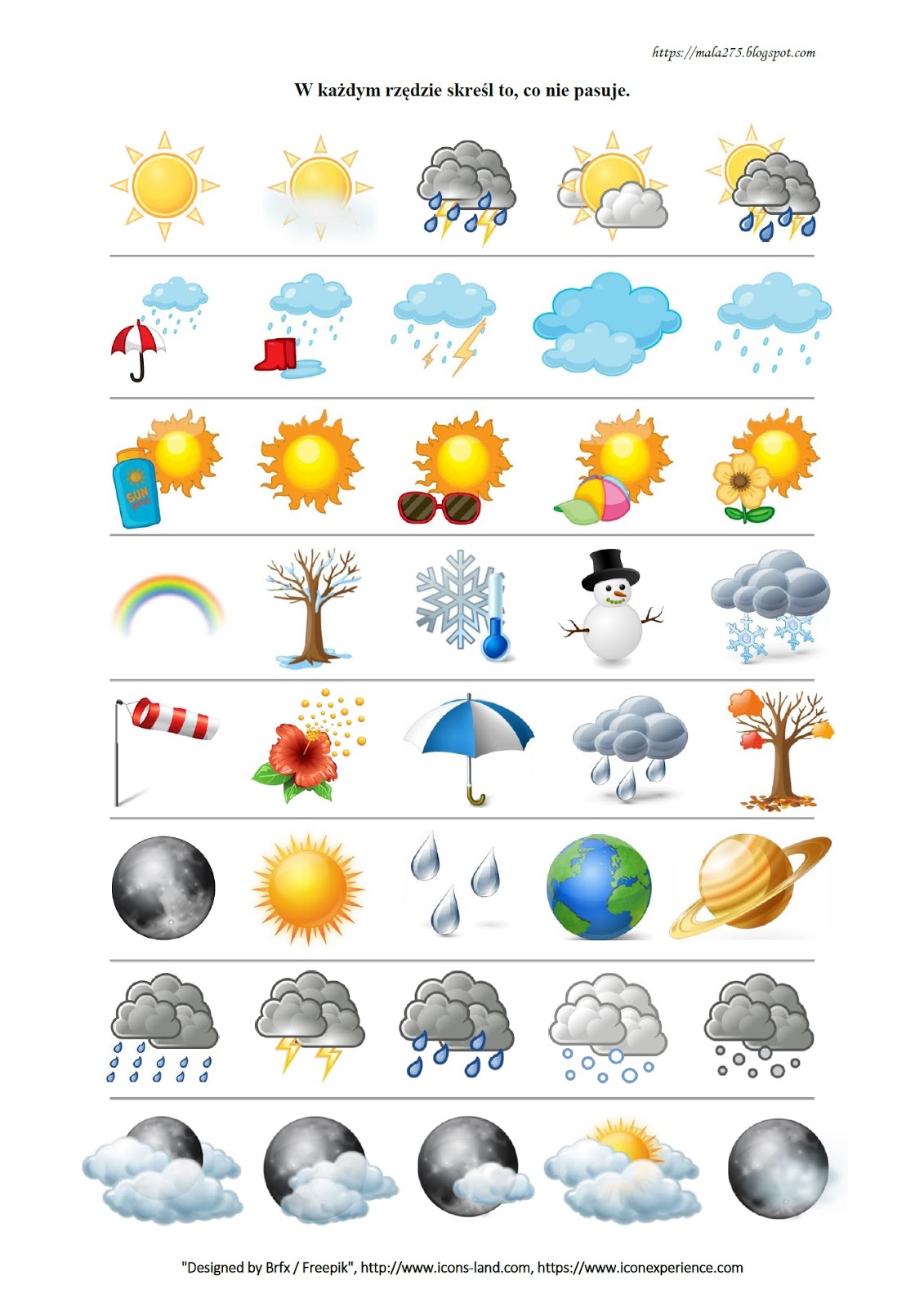 